Všechny milovníky kytiček, bylinek i přirozeného léčení a stravování srdečně zveme na akci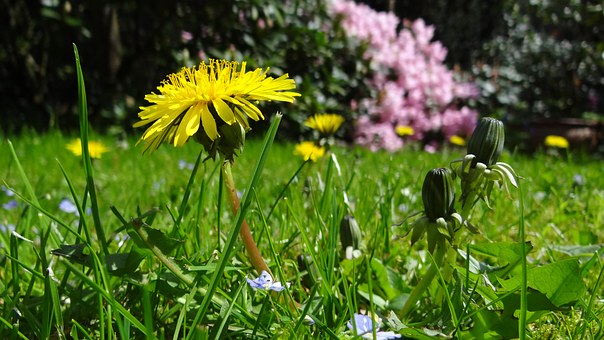    ŽIVÁ ZAHRADA                        I LOUKA     1.  května 2017 - odpolednenaučná procházka a přednáška o léčivých a jedlých rostlinách kolem náss odborným lektorem:  panem Honzou Vopršalem     Program:  poznávání místních rostlin a možností jejich využití                      historie a současnost rostlinoléčitelství 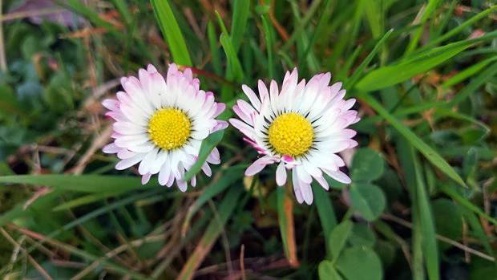                      jedlé rostliny jako výživový doplněk                                          rostliny a byliny jako zdroj našeho duševního                                                  a tělesného zdravíS sebou:     teplé oblečení a dobré boty                       poznámkový blok a sáčky na byliny (nejlépe A5 kroužkový blok s UH obaly)  14,00 - náves Pohled, 15,30 - náves Rtenín, 17,00 - promítání OÚ zasedačka                                                                                                                                                                                                                                           Příspěvek na lektora 50,- Kč